ЛЯГУШКА-ПОПРЫГУШКАОригами – это искусство складывания различных фигурок из бумаги. В этой статье мы рассмотрим: как сделать прыгающую лягушку из бумаги своими руками.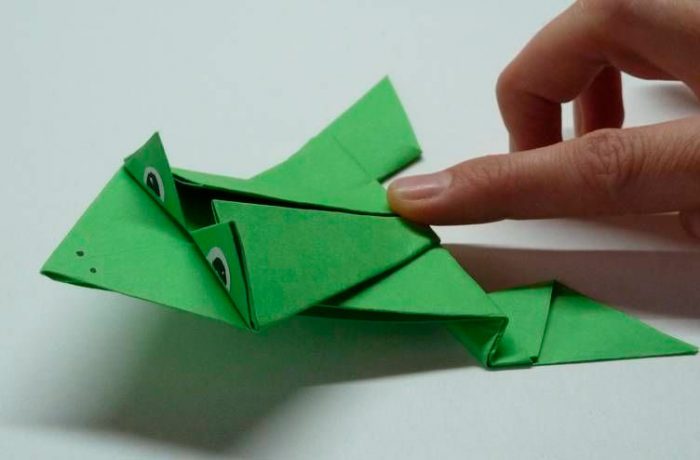 Вам понадобится: квадратный лист бумаги зелёного цвета, чёрный фломастер.Мастер-классСложите базовую основу водяной бомбочки таким способом: сверните лист по одной диагонали, затем по другой. Сверните лист пополам изнаночной стороной наружу, затем разложите.
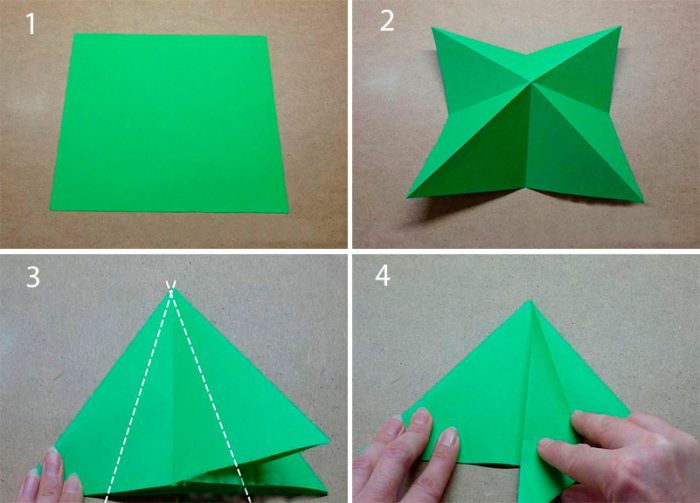 Сложите пирамидку.Загните боковые стороны к центру.Сформируйте лапки таким способом: отверните каждую сторону от центра наружу, разделив получившийся угол пополам.
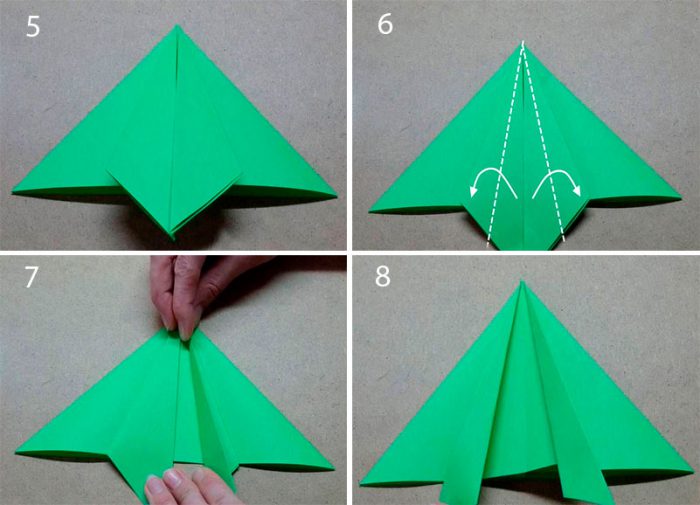 Повторите этот процесс для создания другой лапки.Переверните лягушку лапками вниз.
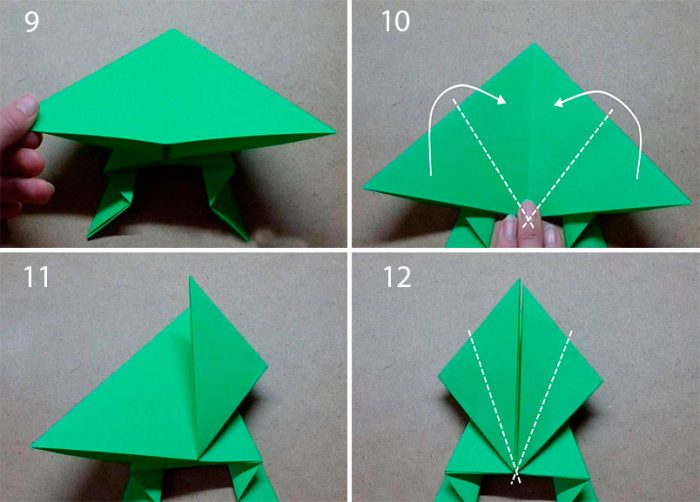 Загните нижние углы к верхнему углу, сначала с одной стороны затем с другой.Загните к центру правый угол получившегося квадрата.
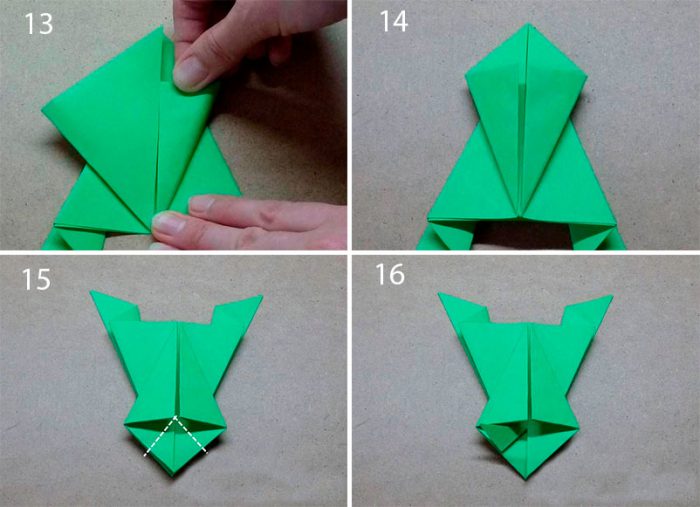 Таким же способом загните левый угол.Сформируйте глазки таким способом: согните нижние углы на мордочке пополам, затем поднимите глазки вверх.
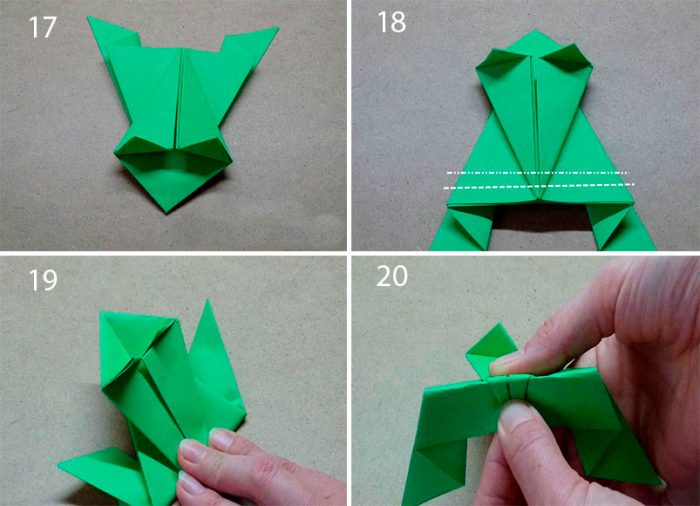 Сделайте складку молния в нижней части лягушки рядом с лапками. От размера сгибов зависит прыгающая функция. Лягушка может прыгать вперёд ,вверх и даже делать сальто.
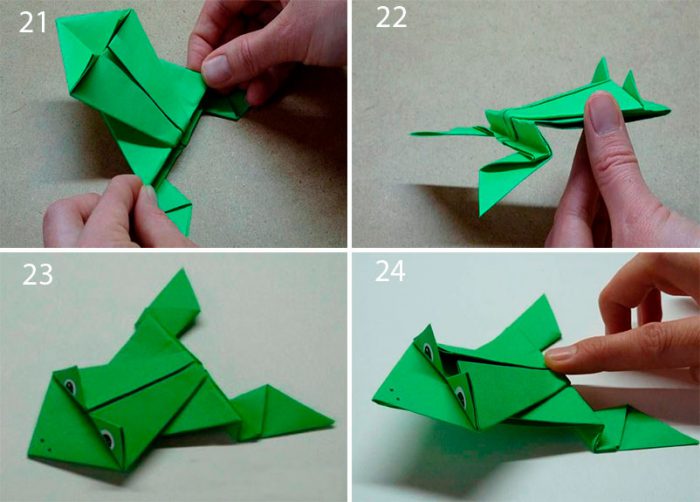 Чтобы лягушка прыгнула скользящими движениями, нажмите на хвостик-складочку.Нарисуйте глазки чёрным фломастером.Лягушка — попрыгушка готова! 